بسم الله الرحمن الرحيمالبيانات الشخصيّة: 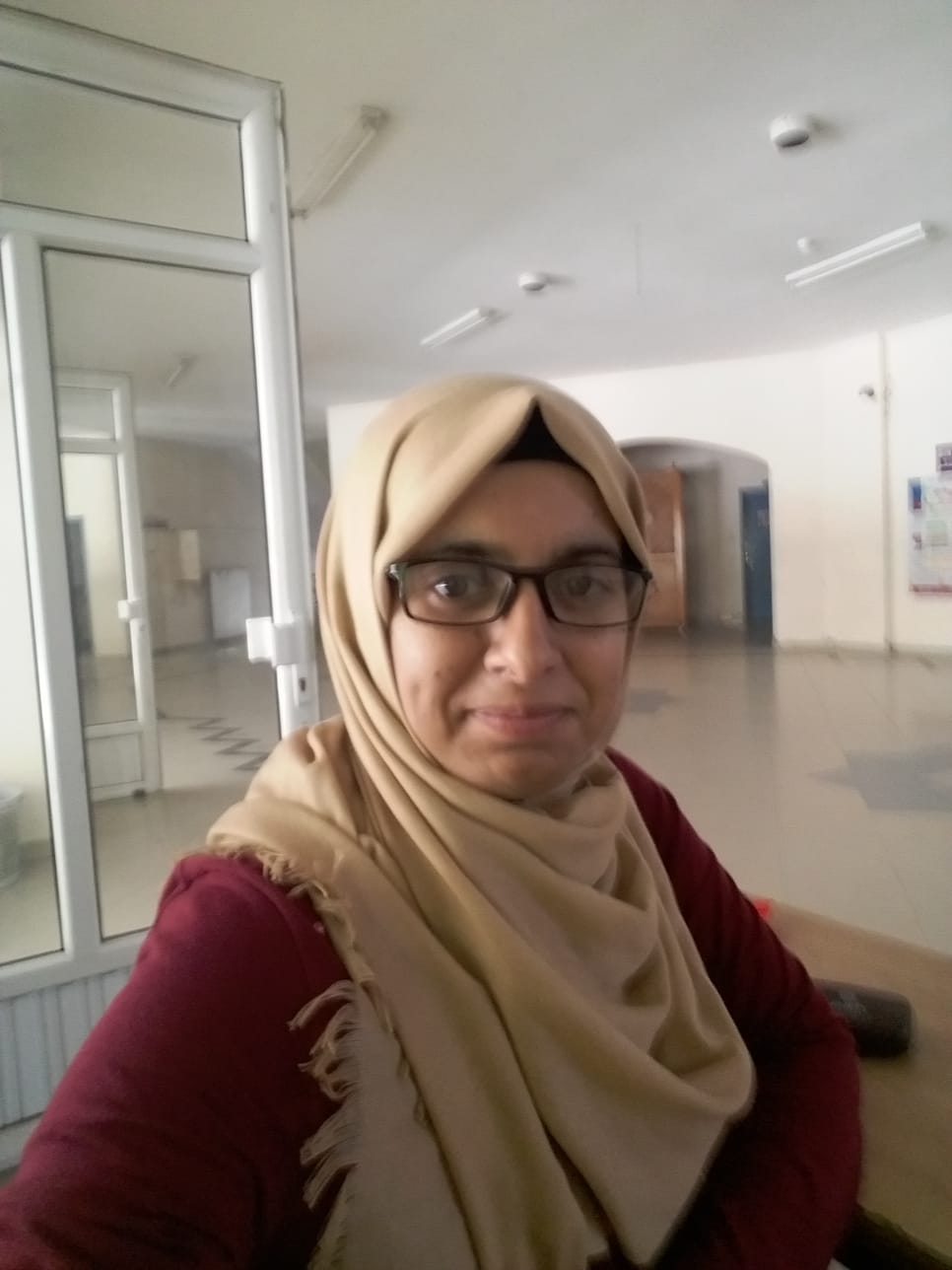 الاسم باللغة العربية: أ. منى سمير كامل مقاط. الاسم باللغة الإنجليزية: mona Samir mqatتاريخ الميلاد: 10/06/1994م.مكان الإقامة: فلسطين - قطاع عزة – محافظة شرق غزة – حي التفاح.الجنسيّة: فلسطينية.الحالة الاجتماعيّة: آنسة.الهاتف المحمول: 972592812303البريد الإلكتروني: muna.samir@hotmail.comالمؤهلات العلميّة: الإنجازات:حضور العديد من الأيام الدراسية والمناقشات العلمية والفعاليات الثقافية.المشاركة في العديد من الرحلات والزيارات الأثرية لبعض الأماكن في قطاع غزة مع   قسم التاريخ والآثار بالجامعة الإسلامية بغزة.حصلت على العديد من الدّورات والخبرات في مجالات كثيرة في مجال التنمية البشرية.المشاركة في العديد من المؤتمرات .حصلت على وسام مبادر ووسام ناشط في منصة أريد العلمية.الدورات:سنوات السنوات الخبرةالاهتمامات والمهارات: دراسة كل ما يخص علم الآثار.المُطالعة وتنمية الثقافة العامة، واستكشاف كلّ ما هو جديد.المشاركة في دورات تدريبية في التنمية البشرية وغيرها.استعمال طرق البحث العلمي بشكل جيد.استخدام الحاسوب .ترميم وصيانة الآثار.ثانوية عامة 2012مدرسة فهد الأحمد الصباح بغزةبكالوريوس تاريخ وآثار2017الجامعة الإسلامية بغزةدبلوم تربوي2018الجامعة الإسلامية بغزةدورة تدريبية في ترميم وصيانة الأحجارمؤسسة الإغاثة الأولية الدولية30ساعةمن يناير حتى مايو 2018دورة معارف مقدسية( المسجد اقصى) تاريخ وعمارةمركز التاريخ الشفوي الجامعة الإسلامية2018من تاريخ 27نوفمبر إلى تاريخ 9سبتمبر 2018دور المسرح في خدمة التراثمركز التاريخ الشفوي الجامعة الإسلامية21نوفمبر إلى 31مارس 2019دور التراث في تعزيز الهوية الوطنية والتماسك الاجتماعيمركز التاريخ الشفوي الجامعة الإسلامية19فبراير حتى 21مارس 2017 مهارات وتقنيات التاريخ الشفويمركز التاريخ الشفوي والتراث الفلسطيني31أكتوبر حتى 42نوفمبر 2108التنمية البشريةمركز المعلم الفلسطيني للتدريب والتطوير40ساعة تدريبية5/8/2017حتى 30/8/2018المعلم المبدعقسم التدريب الميداني12ساعة2017أساسيات اللغة الإنجليزيةمركز بكسل لتكنولوجيا المعلومات20ساعة15/12/2018حتى 29/12/2018 دورة الخط العربيكلية التربية الجامعة الإسلامية10ساعات 7إبريل حتى 20 إبريل 2018دورة الرخصة الدولية في قيادة الحاسوبمركز التدريب المهني الإمام الشافعيبتقدير ممتاز2019معلمة متدربةمرحلة ثانويمتدربةفي موقع أثري